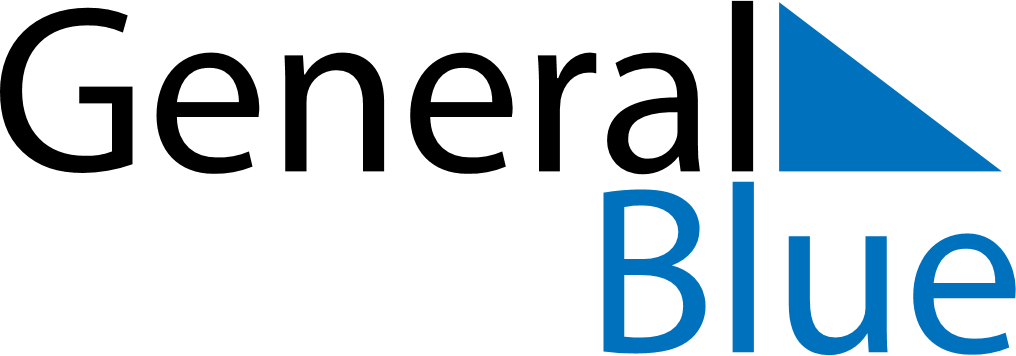 September 2024September 2024September 2024September 2024September 2024September 2024Plan-les-Ouates, Geneva, SwitzerlandPlan-les-Ouates, Geneva, SwitzerlandPlan-les-Ouates, Geneva, SwitzerlandPlan-les-Ouates, Geneva, SwitzerlandPlan-les-Ouates, Geneva, SwitzerlandPlan-les-Ouates, Geneva, SwitzerlandSunday Monday Tuesday Wednesday Thursday Friday Saturday 1 2 3 4 5 6 7 Sunrise: 6:56 AM Sunset: 8:14 PM Daylight: 13 hours and 18 minutes. Sunrise: 6:57 AM Sunset: 8:13 PM Daylight: 13 hours and 15 minutes. Sunrise: 6:58 AM Sunset: 8:11 PM Daylight: 13 hours and 12 minutes. Sunrise: 6:59 AM Sunset: 8:09 PM Daylight: 13 hours and 9 minutes. Sunrise: 7:01 AM Sunset: 8:07 PM Daylight: 13 hours and 6 minutes. Sunrise: 7:02 AM Sunset: 8:05 PM Daylight: 13 hours and 2 minutes. Sunrise: 7:03 AM Sunset: 8:03 PM Daylight: 12 hours and 59 minutes. 8 9 10 11 12 13 14 Sunrise: 7:04 AM Sunset: 8:01 PM Daylight: 12 hours and 56 minutes. Sunrise: 7:06 AM Sunset: 7:59 PM Daylight: 12 hours and 53 minutes. Sunrise: 7:07 AM Sunset: 7:57 PM Daylight: 12 hours and 50 minutes. Sunrise: 7:08 AM Sunset: 7:55 PM Daylight: 12 hours and 46 minutes. Sunrise: 7:10 AM Sunset: 7:53 PM Daylight: 12 hours and 43 minutes. Sunrise: 7:11 AM Sunset: 7:51 PM Daylight: 12 hours and 40 minutes. Sunrise: 7:12 AM Sunset: 7:49 PM Daylight: 12 hours and 37 minutes. 15 16 17 18 19 20 21 Sunrise: 7:13 AM Sunset: 7:47 PM Daylight: 12 hours and 33 minutes. Sunrise: 7:15 AM Sunset: 7:45 PM Daylight: 12 hours and 30 minutes. Sunrise: 7:16 AM Sunset: 7:43 PM Daylight: 12 hours and 27 minutes. Sunrise: 7:17 AM Sunset: 7:41 PM Daylight: 12 hours and 24 minutes. Sunrise: 7:18 AM Sunset: 7:39 PM Daylight: 12 hours and 21 minutes. Sunrise: 7:20 AM Sunset: 7:37 PM Daylight: 12 hours and 17 minutes. Sunrise: 7:21 AM Sunset: 7:35 PM Daylight: 12 hours and 14 minutes. 22 23 24 25 26 27 28 Sunrise: 7:22 AM Sunset: 7:33 PM Daylight: 12 hours and 11 minutes. Sunrise: 7:23 AM Sunset: 7:31 PM Daylight: 12 hours and 8 minutes. Sunrise: 7:25 AM Sunset: 7:29 PM Daylight: 12 hours and 4 minutes. Sunrise: 7:26 AM Sunset: 7:28 PM Daylight: 12 hours and 1 minute. Sunrise: 7:27 AM Sunset: 7:26 PM Daylight: 11 hours and 58 minutes. Sunrise: 7:28 AM Sunset: 7:24 PM Daylight: 11 hours and 55 minutes. Sunrise: 7:30 AM Sunset: 7:22 PM Daylight: 11 hours and 51 minutes. 29 30 Sunrise: 7:31 AM Sunset: 7:20 PM Daylight: 11 hours and 48 minutes. Sunrise: 7:32 AM Sunset: 7:18 PM Daylight: 11 hours and 45 minutes. 